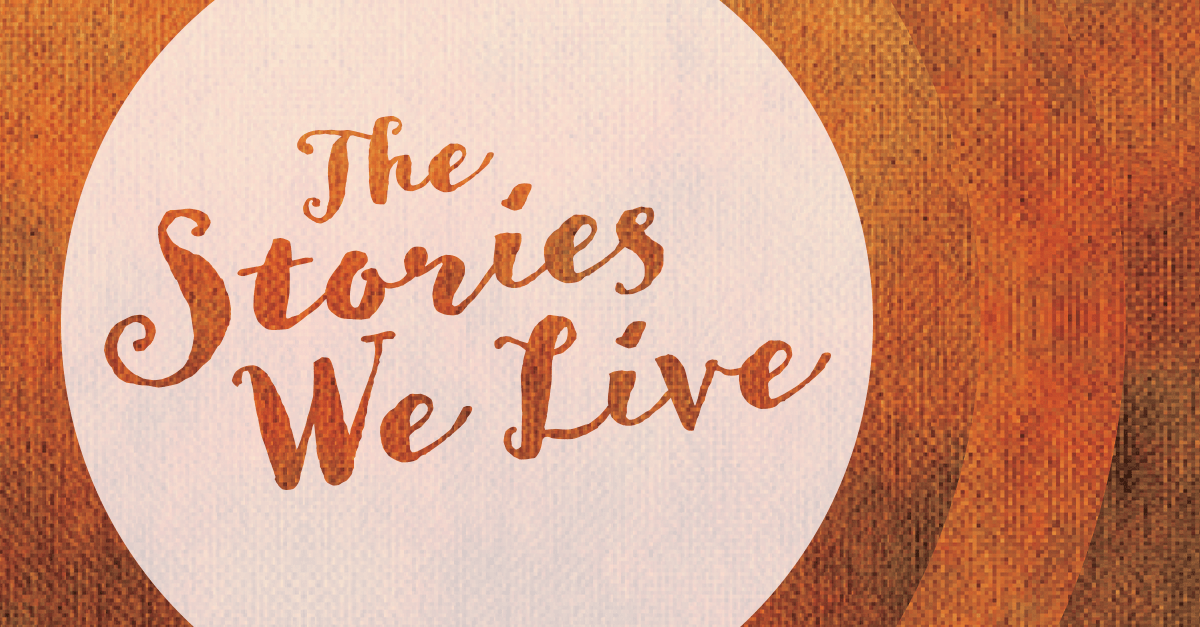 ​Called by God in Multiple Ways ​Opening Prayer Gracious God I pray,
When I hear a call, may I awaken to your voice.
When I awaken to your voice, may I say yes.
When I say yes, may I follow faithfully.
When I follow faithfully, may you bless me with the grace to give my life away.
When I give my life away, may all your people be blessed. Amen. Closing Prayer When God calls and you say “no,”
may God open your ears and change your heart.
When God calls and you say “maybe,”
may God nudge you closer to your true self.
When God calls and you say “yes,”
may you listen and embark on the journey in faith and joy. Amen.